Confirmation of eligibility of a child to access a second year of funded kindergarten.Before completing the Declaration of eligibility for a second year of funded kindergarten, services should:refer to the Kindergarten Funding Guide for further information about the eligibility criteria for a second year of funded kindergarten.  The Kindergarten Funding Guide can be accessed via the Department of Education and Training (the Department) website: Kindergarten Funding Guide have completed and retained on the child’s file a Term three plan for learning and development and Second Year Discussion.The Declaration of eligibility for a second year of funded kindergarten must be submitted through the Kindergarten Information Management system (KIM), the Department’s on-line kindergarten funding and reporting system, in the year prior to the child’s second year of funded kindergarten.After completing and submitting the Declaration of eligibility for a second year of funded kindergarten, ensure the child is re-enrolled in accordance with local requirements.Checklist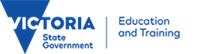 Information Sheet and Checklist for completing the Declaration of Eligibility for a Second Year of Funded KindergartenPlease ensure the following is undertaken when submitting the Declaration of eligibility for a second year of funded kindergartenPlease ensure the following is undertaken when submitting the Declaration of eligibility for a second year of funded kindergartenA Term three plan for learning and development has been completed, implemented and evaluated by the child’s early childhood teacher in collaboration with the parent/guardian, and retained with the child’s enrolment recordsThe questions in the Second Year Discussion have been completed with the parent/guardian and retained with the child’s enrolment recordsThe Declaration of eligibility for a second year of funded kindergarten has been completed by the child’s early childhood teacher in collaboration with the parent/guardian and submitted through the KIM system A copy of the completed Declaration of eligibility for a second year of funded kindergarten has been provided to the parent/guardianAll documentation relating to the assessment and declaration of eligibility for a second year of funded kindergarten has been retained on the child’s enrolment records and must be available on request by Department staff for auditing purposesThe child has been re-enrolled in accordance with local requirementsThe parent/guardian has been advised to seek school exemption if the child will turn six years of age in the second year of kindergartenThe Second Year Statement has/will be developed by the child’s early childhood teacher in term four and retained with the child’s enrolment records